Лепка «Зоопарк для кукол» Цель: развивать у детей воображение, творчество. Отрабатывать обобщённые способы создания изображения животных в лепке. Развитие мелкой моторики пальцев и рук, воспитывать любовь к животным, аккуратность при работе с пластилином, усидчивость.Материал: пластилин, доска для лепки, стеки, салфетка.  Лепка животного по образцу, игрушечные животные зоопарка.1.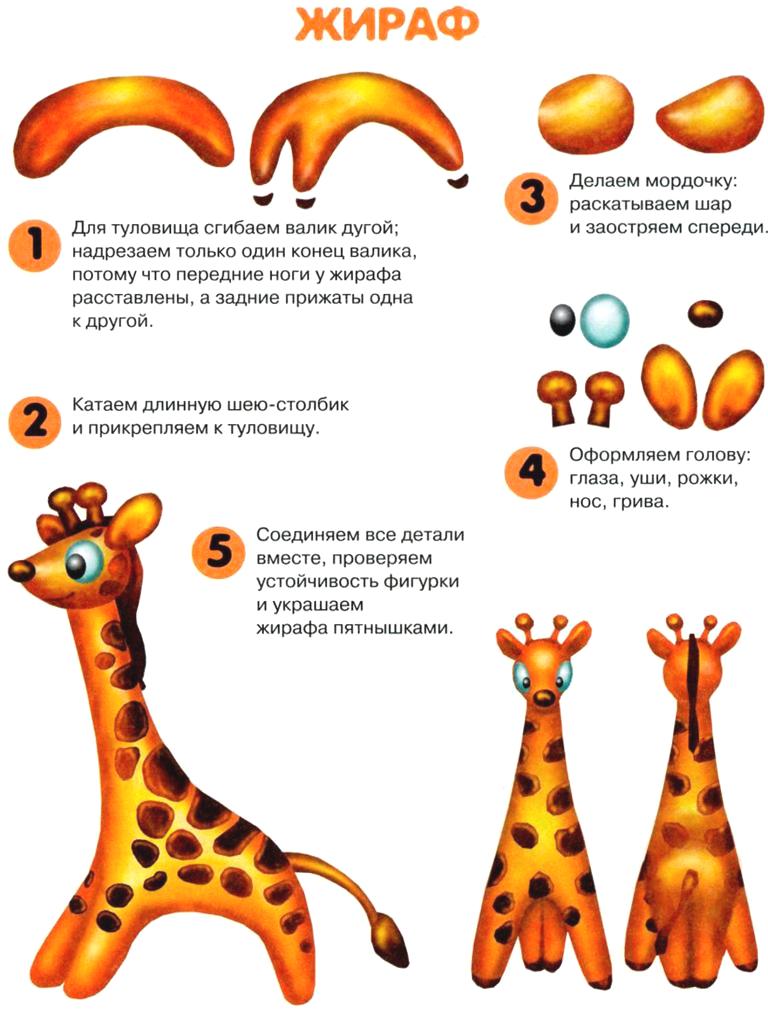 2.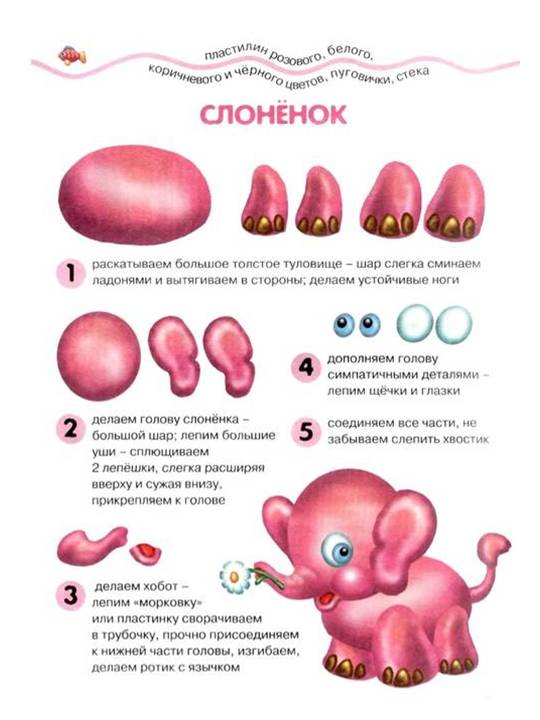 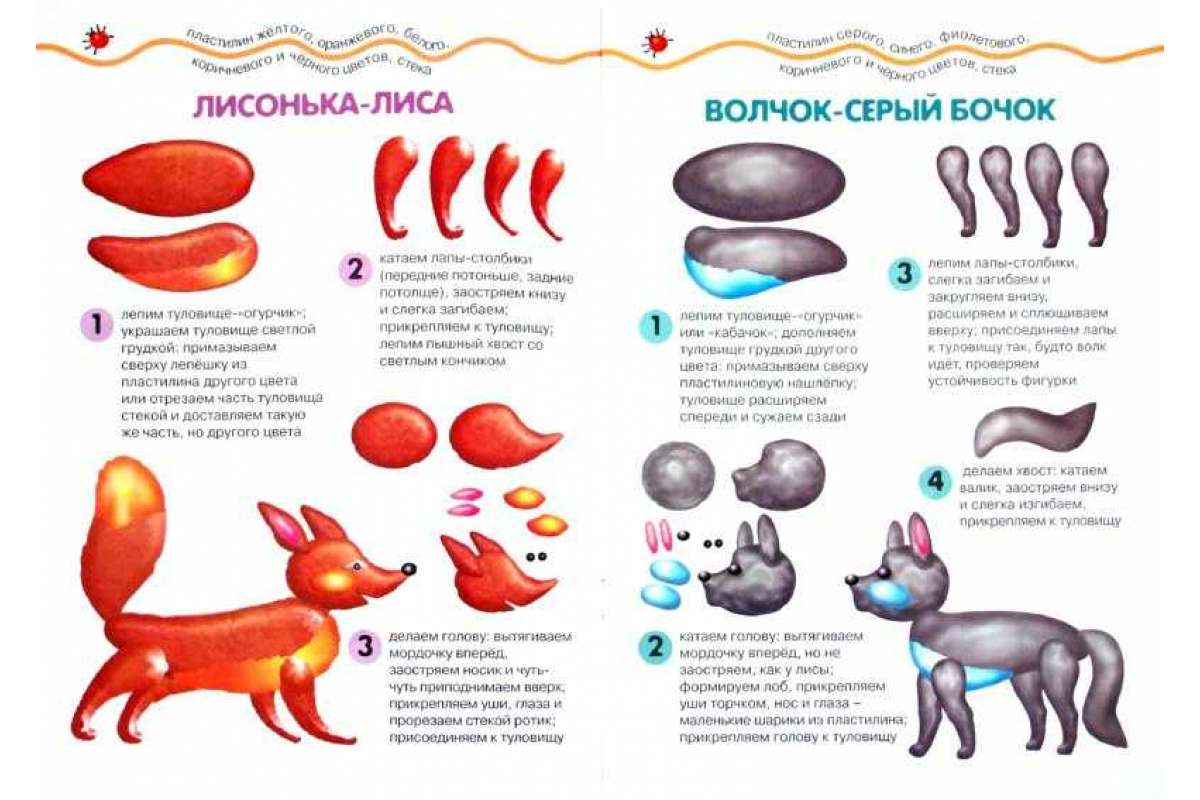 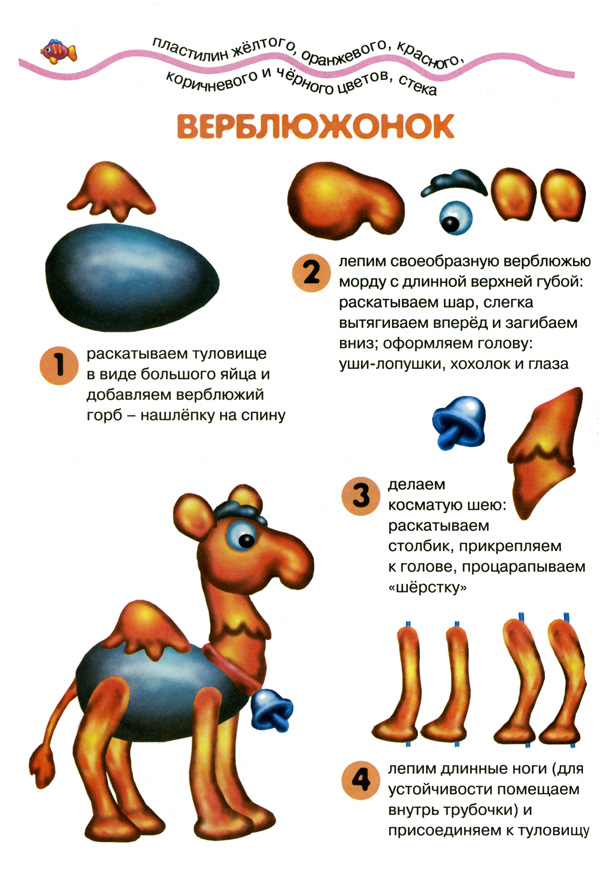 4.5.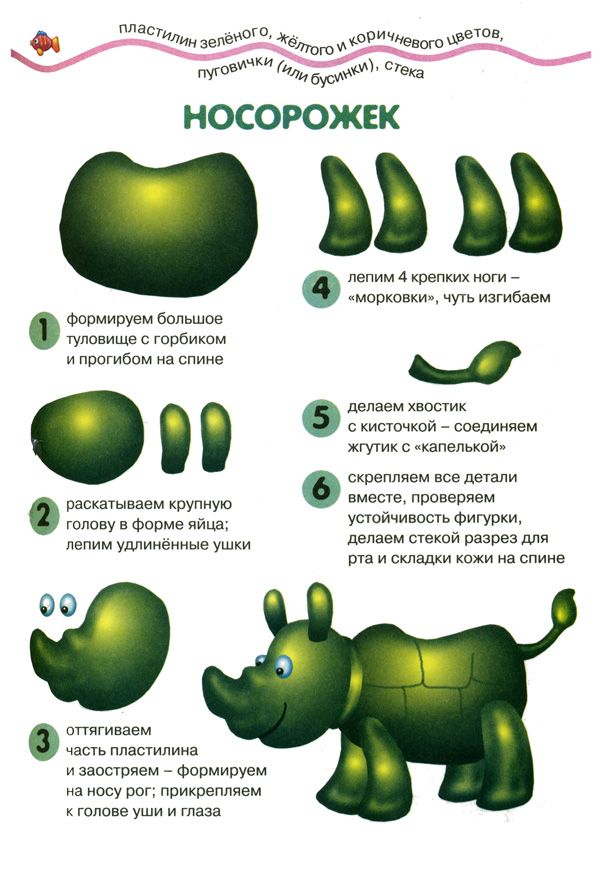 6.Чтение рассказов и сказок о животных.